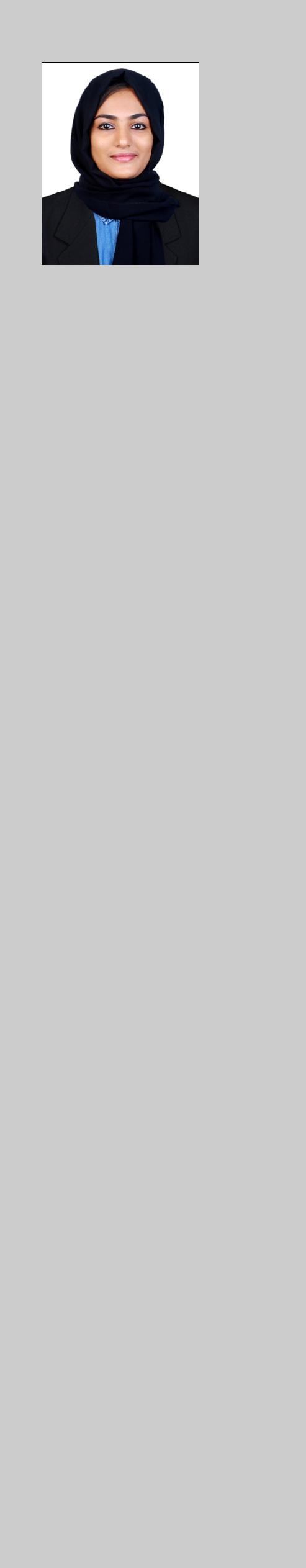 ANSILA Email :Ansila.382572@2freemail.com Personal ProfileDate of Birth	: 19/08/1994Gender	: FemaleReligion&Cast : Islam, MuslimMarital Status : MarriedNationality	: IndianInterests And HobbiesDrivingTravellingCookingDrawingGardeningReadingRESUMECAREER OBJECTIVETo work with an organization that will offer ample opportunity for career development and individual excellence so that I can contribute my best for the organizationSeeking to take up managerial position in the field of Civil Engineering and take challenging, creative and diversified projects.PROFESSIONAL EXPERIENCESWorking as Civil Engineer in Inn-Arch Innovative Architecture, Changanacherry, Kottayam from May 2016 to May 2018Licenses : Licensed and Professional Engineer from the Department ofUrban Affairs (Engineer A)Preparing interior layout as per client requirementPreparing 3D visuals and all detailed drawingsPreliminary discussion & measuring the siteRESPONSIBILITYUsing computer-aided design to create detailed designs and specificationsEstimating quantities and cost of materials ,equipment or labor to determine project feasibilityImplementation of structural elements according to the project plansACADEMIC RECORDBachelor Of Civil EngineeringKerala[ State Board, Kerala]Linguistic AbilitiesLanguages:EnglishSpeakingWritingReadingMalayalamSpeakingWritingReadingHindiSpeakingWritingReadingTamilSpeakingACADEMIC PROJECT EXPOSUREMain Project:Use of Construction & Demolition Waste in Road ConstructionSeminar:Paper presented on “ Soil Reinforcement ”Industrial VisitsKochi METROIndustrial Training10 days in-plant training at Kuttikandam Concerns, Changanacherry10 days project training at Planners Group, ChanganacherryOTHER COURSES PERSONAL SKILLSQuick learning abilityClient handlingDisciplined ,dedicated and hard working with an ability to easily adapt changing work environmentGood communication skillsConfident and courageousActive Listener, Accurate, Careful and SincereDesire to experience and understand different cultures of the worldAble to work independent/together in a teamAREAS OF INTERESTConstruction and ManagementDesigningQuality Control & Quality AssuranceNon Destructive TestingTECHNICAL SKILLRebar Locator (Cover Meter) SurveyInfrared ThermographyHalf-Cell Potential TestingRadiographyIT SKILLWindows Operative System (10/8.1/8/7)C ProgrammingREFERENCESReferences will be furnished on requestDECLARATIONI Ansila, hereby declare that the information furnished above is true to the best of my knowledge and belief.(B.Tech)70%(B.Tech)2012-2016MAHATMA GANDHI UNIVERSITY , Kottayam, Kerela2012-2016MAHATMA GANDHI UNIVERSITY , Kottayam, Kerela[Higher Secondary Board, Kerala]S N M H S S, Purakkad74%Alappuzha,2012S N M H S S, Purakkad93%S N M H S S, Purakkad2010Alappuzha,2010Alappuzha,KeralaSoftware Tools: AutoCAD, 3ds Max, Revit, VRay, Photoshop: AutoCAD, 3ds Max, Revit, VRay, Photoshop: AutoCAD, 3ds Max, Revit, VRay, PhotoshopIllustrator, QTO, Microsoft OfficeIllustrator, QTO, Microsoft OfficeIllustrator, QTO, Microsoft OfficeCertification:QA/QC, QS:QA/QC, QS:QA/QC, QSASNT Certified NDT Methods:6ASNT Certified NDT Methods:61.Ultrasonic Pulse Velocity Testing1.Ultrasonic Pulse Velocity Testing2. Rebound Hammer Testing2. Rebound Hammer Testing